Консультация для родителейНастало очень сложное время для современного общества, когда-то социально активные люди вынуждены находиться дома, это время необходимо провести с пользой.Ребята оставаясь дома очень часто не могут себе найти занятие и задача взрослого помочь организовать их время. Конечно, игры в любимые игрушки обязательно найдут свое место во время самоизоляции, но совместная деятельность ребенка и взрослого также очень важна. Одно из самых важных пунктов, который необходимо соблюдать родителям, это, конечно, режим дня, нужно постараться максимально приблизить его к режиму детского сада, таким образом, ребенку потом вернуться в привычную ему среду будет проще и не так волнительно, потому как многие дети, особенно маленькие, после длительного пребывания дома испытывают сложности возвращаясь в ДОУ, а некоторые даже проходят процесс адаптации заново. Полезно будет писать на листе бумаги или на стикерах подробный распорядок дня и повесить его так, чтобы ребенок постоянно его видел. Для младших школьников это можно сделать в видесхематических рисунков, которые доступно дадут понять малышу, без помощи взрослого, какое важное дело его ожидает. Важно, чтобы у него были четкие ожидания по поводу того, что будет происходить в течение дня – когда будет время для игр, чтения и отдыха.Утро ребенка, конечно лучше начинать с водных процедур и веселых танцев под музыку, это даст хороший настрой новому дню и поднимет настроение. В современном мире невозможно обойтись без интернета, телефонов и компьютеров, очень важно чтобы они не навредили детям, поэтому время провождения за ними нужно максимально ограничить, а лучше использовать их с пользой, просматривая познавательные передачи или общаясь с друзьями или близкими. Помогите ребенку продумать беседу, подсказать вопросы, которые помогут поддержать разговор и сделать его более интересным. (Например: «Как ты поздороваешься…?», «Как ты думаешь о чем будет интересно поговорить с …..?», «Расскажи, чем интересным мы занимаемся с тобой…..» и пр.)Совместное пребывание дома это отличное время для приобщения ребенка к домашним делам (вынести мусор, подмести пол, помыть посуду), когда взрослый никуда не спешит и может научить малыша важному и значимому для членов семьи делу. Поскольку в эти дни мы все стараемся оставаться дома, но свежий воздух все же очень нужен, поэтому не забывайте проветривать, а лучше устраивать прогулки на балконе, это поможет сменить обстановку и провести время с пользой для здоровья.Ну и конечно изготовление поделок, подготовка к пасхальным праздникам и изготовление украшений для дома, тоже должны найти место в вашем режиме дня. Игры с водой, настольные игры с привлечением всех членов семьи отлично дополнят ваш день, можно устраивать мини концерты и представления, приглашать друг друга на импровизированные праздники и чаепития, отметить день рождение кота и приготовить ему торт из колбасы, старайтесь максимально разнообразить свой день и терпимо относиться к своим близким, подбадривать и поддерживать друг друга, давать время для уединения и занятия личными делами.И самое главное понимать, что оставаясь дома вы защищаете себя и своих близких от страшного вируса, который захватил весь мир.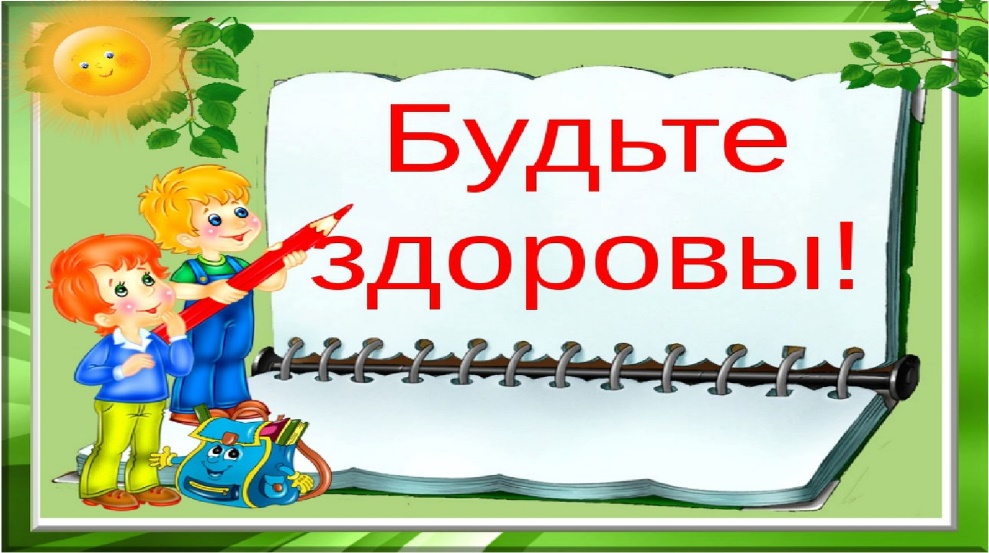 